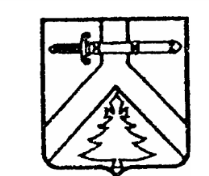 РОССИЙСКАЯ  ФЕДЕРАЦИЯМУРИНСКИЙ СЕЛЬСКИЙ СОВЕТ ДЕПУТАТОВКУРАГИНСКОГО РАЙОНА КРАСНОЯРСКОГО КРАЯР Е Ш Е Н И Е 08.12.2023                                                 с. Мурино                                             №  32-173-р    О принятии автомобиля из муниципальной  собственности муниципального образования Курский сельсовет Курагинского района в муниципальную собственность муниципального образования Муринский сельсовет Курагинского районаВ соответствии с Федеральным Законом от 06.10.2003 года  № 131-ФЗ «Об общих принципах организации местного самоуправления в Российской Федерации», Решением Курского сельского Совета депутатов от 17.11.2023 № 35-129-р «О безвозмездной передаче автомобиля ВАЗ 21074  из собственности муниципального образования Курский сельсовет Курагинского района в собственность муниципального образования Муринский сельсовет Курагинского района», руководствуясь Уставом Муринского сельсовета, Муринский сельский Совет депутатов, РЕШИЛ:1. Принять в муниципальную собственность муниципального образования Муринский сельсовет Курагинского района автомобиль ВАЗ21074 передаваемого из собственности муниципального образования Курский сельсовет Курагинского района:  - Идентификационный номер (VIN)-XTA21074031737619;- Марка, модель ТС - ВАЗ21074;- Наименование (тип ТС) — легковой седан;- Категория ТС (А,В,С,D, прицеп) — B;- Год изготовления ТС — 2003;- Модель, номер двигателя — 2106-7208373;- Шасси (рама) № - отсутствует;- Кузов (кабина, прицеп) № 31737619;- Цвет кузова (кабины) — белый;- Мощность двигателя, л.с (кВт) — 74 (64,4);- Рабочий объем двигателя, куб,см — 1669;- Тип двигателя — бензиновый;- Разрешенная максимальная масса, кг — 1430;- Масса без нагрузки, кг — 1030;- Организация изготовитель ТС (страна) ВАЗ Волжский авт. Завод;- Паспорт транспортного средства 24 НО 153588            - Регистрационный номер 0198МК124.2. Поставить на бухгалтерский учет автомобиль ВАЗ21074 в соответствии с действующим законодательством.3.  Передачу имущества произвести по актам приема-передачи.4.   Поставить на учет в регистрационном подразделении Госавтоинспекции. 5. Включить в реестр муниципального имущества Муринского сельсовета автомобиль, указанный в пункте 1 настоящего Решения.6. Контроль за исполнением настоящего Решения возложить на председателя Муринского сельского Совета депутатов. Председатель сельского Совета депутатов___________ С.Г. Ровных ГлаваМуринского  сельсовета_______Е.В. Вазисова